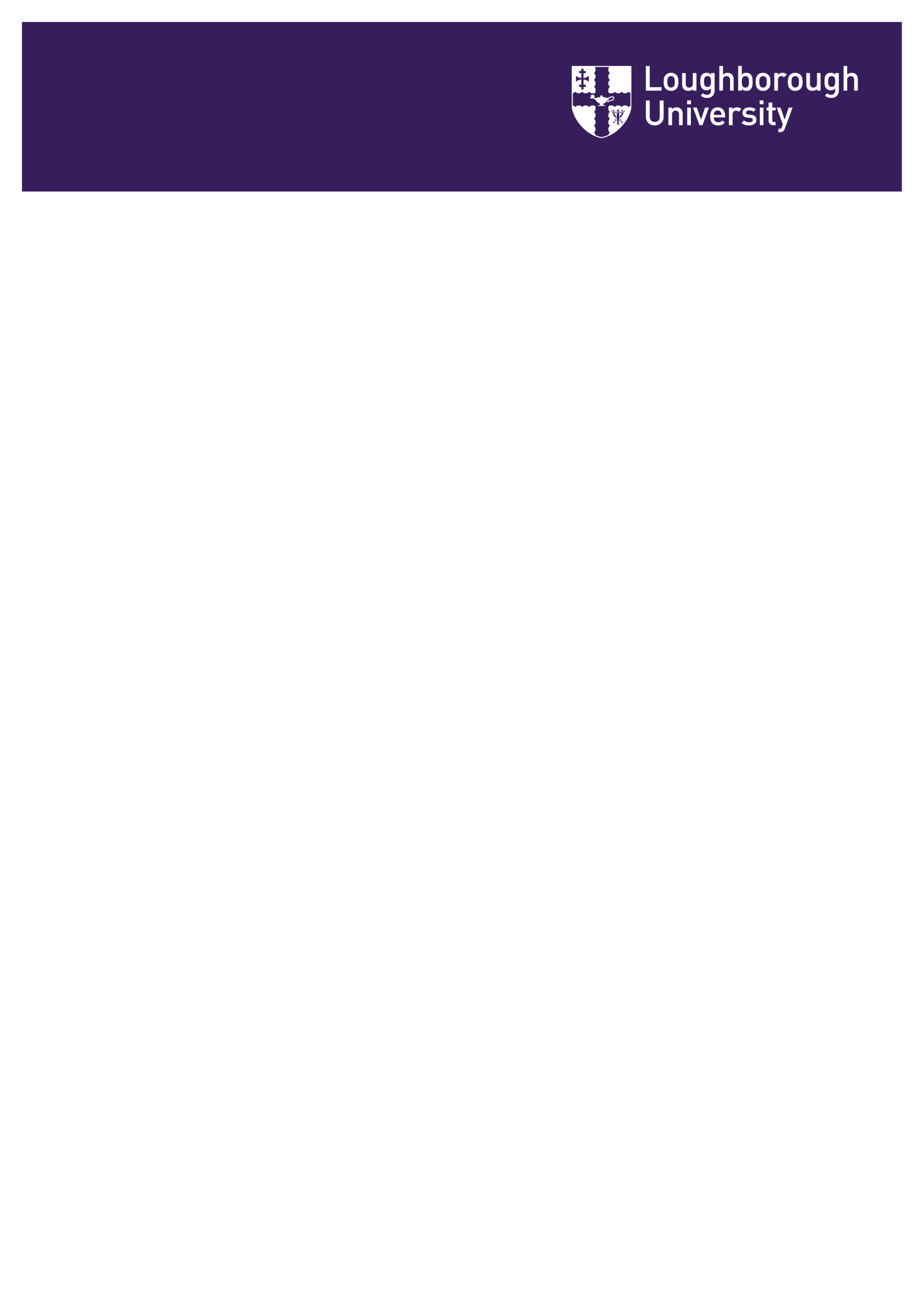 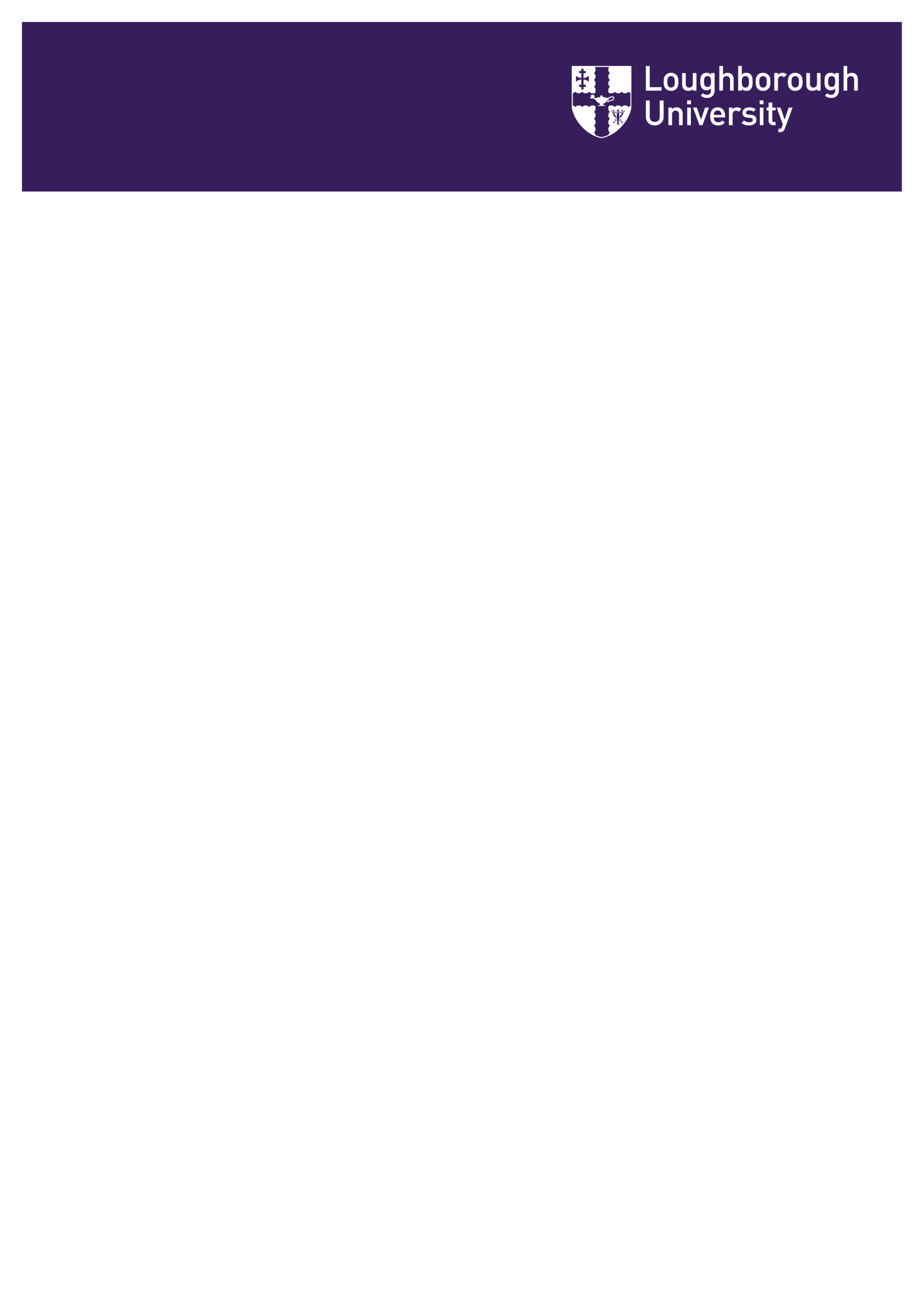 GA22-A2Notice of meetingAn extraordinary meeting of General Assembly will be held on Friday 29 April 2022. The meeting will be held at 16:00 in Room U020 Brockington Extension.1          MinutesGA22-M1To CONFIRM the minutes of the meeting held on 23 March 2022 as an accurate record.2          Matters arising from the minutes
To NOTE any matters arising not appearing elsewhere on the agenda.3          Motions for Discussion3.1	Calling of the MeetingTO NOTE that following the meeting on 23 March 2022, 25 members have requested that an extraordinary meeting of the General Assembly be called.
 Under Statute XV, an extraordinary meeting of the General Assembly may be called on the requisition in writing of not fewer than twenty-five members stating the purpose for which the meeting is to be called. 3.2	Powers of General AssemblyTO NOTE that Statute XV also states that the General Assembly may discuss and declare an opinion on any matter relating to the University, including any matter referred to it by the Council or the Senate, and may, if it so decides, submit resolutions to the Council or Senate. The Council and the Senate must receive any such opinions and/or resolutions but is not obligated to act upon them.
3.3	MotionsGA22-P1TO CONSIDER the proposed resolutions submitted on behalf of the 25 members who have requested the extraordinary meeting.4        Date of Next MeetingSpring term 2023Author: Luke Vulpiani/Jennifer Nutkins Date: April 2022